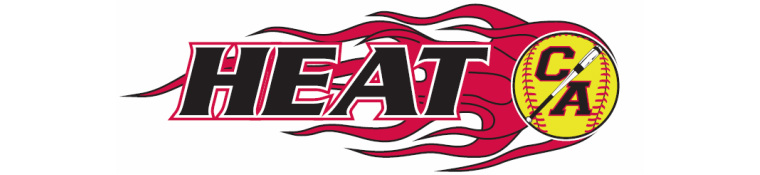 Cooper Armstrong Girls Fastpitch Association Meeting MinutesSunday March 19, 20177 pm Frankies Pizza New HopeCall to Order/Attendance: Kevin, Erin, Eric, Carrie, Tia, Tammy, CherryReading/Approval of minutes from previous meeting Tammy motions to approve, Carrie seconds. All approved. Open forum Any comments from visitors? David Quail – Umpire   recruiting females. 16yr min age requirement. Treasurer’s Report – CherryAccount balancesMain account $22,712.30Fundraising account $4,259.92Savings account $750.94Total $27,723.16Insurance Do we need to cover coaches, now with individual insurance? Cherry will look into that. Background checks ASA, fill out spreadsheet. We send in. Head Coaches & Assist. Coaches. President’s Report – KevinBig West Directors meeting March 7CA Heat is officially part of Big West and Minnesota SoftballWill need birth certs. for all players. Online roster www.josoftball.com Coaches clinic Saturday April 1, 3-7 pm, NHCG Items to be coveredKick-Off event Sunday April 2, 4-6 pm, NHCGVolunteer listParent/player contractSpirit wear samplesBirth certificatesCoaches meeting Sunday April 2, 7 pm,  FrankiesCoaches scheduling meeting Monday April 10, Medina10u-16uPredetermined geographical areas8u and 18u games are scheduled by leagueOpen gymMarch 23 and March 30Propose using for 8u and 10u practicesStart shifting over to team coachesSpring pitching clinicsAmy is available, except for April 29Saturdays April 8, 15, 22; May 6, 13, 20?Eric motions for 12U/14U pitchers, set Saturdays aside at a fee of $60/each (6 weeks). Tammy seconds. All approved. Team pitching for 8u and 10u?All players should be pitching. Eric motions to set up 3 sessions for 8U/10U (during practices), Amy to be incorporated. Cherry seconds. All Approved. Catching clinicsConditioning clinicsWindmill factory is running one this summerRobin Wellness CenterPhotographyNationals pinsHamline softball gameSunday April 23, double header against ConcordiaGames at 1 and 3pmNo cost to attend, should have concessions, possible tourRegistration update8U (2008-2010)   14 girls10U (2006-2007)   15 girls12U (2004-2005)   23 girls14U (2002-2003)   30 girls16U (2000-2001)   18 girls18U (1998-1999)   4 girlsVice-President’s Report – ErinHamline evaluationsPlan on Hamline for 2018 evals? Yes. Well worth the money. Went smoothly. Try to schedule around BB tournaments. Team formation Approve tentative rosters Still working on 14UAny edits to inaugural evaluation and team formation policy?Any updates on fields?Robbinsdale swap meetDirector of FundraisingHeggiesRound one – 8u, 10u and 12uSelling period first two weeks of MayDelivery early JuneRound two – 14u, 16uSelling period first two weeks of JuneDelivery early JulyDirector of Apparel – TammyUniforms ordered Double checked with Mark, they are in production. Spirit wear store is open (closes April 10)Coaches shirtsDirector of Publicity – Dave (not present)Equipment Manager – Eric Catchers gear: need to get rid of old chest protectors. Currently have 6 sets. 3 small only. Will look @ pricing. Erin motions to allow Eric to purchase what he needs up to $500. He will come back to the Board if the pricing is over that amount. Carrie seconds. All approved. Player Representative – CarrieSurvey – dome ballSurvey – winter clinicsJust needs to get the surveys to DaveOpen Discussion Suggestion to get an Umpire ball bag for 8UOpen Action ItemsTammy motions to adjourn @ 8:34pm.  Erin seconds. Approved. Subsequent email vote on 04/2/2017:The motion is: To approve Caitlin Jones as head coach for our summer 2017 12u B team, at a total salary of $1400, to be payable periodically over May, June and July.Motion passes: 5-2